ГБУ РО «МЕДИЦИНСКИЙ ИНФОРМАЦИОННО-АНАЛИТИЧЕСКИЙ ЦЕНТР»ПУТЬ  к   ЗДОРОВОМУ   СЕРДЦУ(памятка для населения)Сердечно-сосудистые заболевания по определению Всемирной организации здравоохранения представляют собой группу болезней сердца и кровеносных сосудов, в которую входят: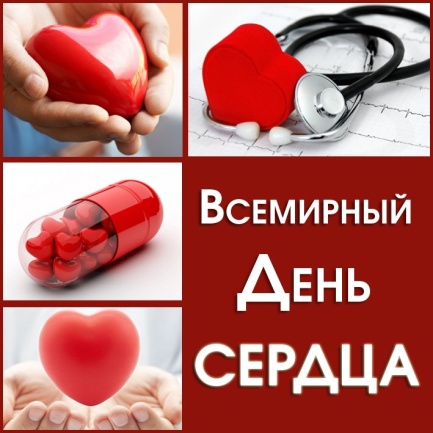 ишемическая болезнь сердца – болезнь кровеносных сосудов, снабжающих кровью сердечную мышцу;болезнь сосудов головного мозга – болезнь кровеносных сосудов, снабжающих кровью мозг;болезнь периферических артерий – болезнь кровеносных сосудов, снабжающих кровью руки и ноги;ревмокардит – поражение сердечной мышцы и сердечных клапанов в результате ревматической атаки, вызываемой стрептококковыми бактериями;врожденный порок сердца – существующие с рождения деформации строения сердца;тромбоз глубоких вен и эмболия легких – образование в ножных венах сгустков крови, которые могут смещаться и двигаться к сердцу и легким.Нездоровый образ жизни современного человека, а именно: гиподинамия, злоупотребление спиртным, несбалансированное питание, курение рано или поздно пагубно сказываются на здоровье одного из самых важных человеческих органов. По данным Всемирной федерации сердца, 80% случаев преждевременной смерти от инфарктов и инсультов можно предотвратить, если вести здоровый образ жизни, контролировать употребление табака, питание и физическую активность.                                               Путь к здоровому сердцу – это здоровый образ жизни: Воздержитесь от употребления табака. Никотин способствует резкому снижению количества кислорода в крови. «Кислородный голод» приводит к резкому снижению тонуса сосудов; риск развития инфаркта или инсульта начинает снижаться сразу же после прекращения употребления табачных изделий, а через год может снизиться на 50%.Поддерживайте физическую активность. Сократите время, проводимое перед телевизором и компьютером. Регулярная физическая активность и поддержание оптимальной массы тела в любом возрасте будет способствовать снижению риска развития сердечно-сосудистых заболеваний: утренняя гимнастика, занятия спортом, длительные прогулки на свежем воздухе, ходьба, плаванье, туристические походы.Закаляйтесь. Используйте контрастный душ, обливание холодной водой.Исключите пассивное курение. Откажитесь от курения в доме, избавьте от дыма членов семьи, не курите в общественных местах. Вдыхание табачного дыма некурящим, особенно в плохо вентилируемом помещении, равносильно выкуриванию четырех сигарет. Дым от дымящей сигареты содержит высокотоксичные вещества, вызывающие онкологические заболевания. Соблюдайте правила здорового питания. Организация сбалансированного питания для поддержания здоровой сердечно-сосудистой системы – умеренность, разнообразие, режим. Необходимо увеличить в рационе питания количество фруктов и овощей, блюд из цельного зерна, нежирного мяса, рыбы  и бобовых. Ограничить потребление соли, сахара и жира. Сократить  употребления сливочного масла. Исключить из рациона крепкий чай, кофе, алкогольные напитки, жирную и соленую пищу. Ввести в рацион достаточное количество витаминов A, C,D,E.           Соблюдайте  режим труда и отдыха. Обеспечьте себе полноценный сон не менее 8—10 часов в сутки. Практикуйте  активный отдых на свежем воздухе, преодолевайте стресс.Регулярно проводить измерение артериального давления.Своевременно проходить диспансеризацию и профилактические медицинские осмотры.Проложите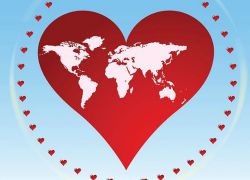 путь к здоровому   сердцусамостоятельно!